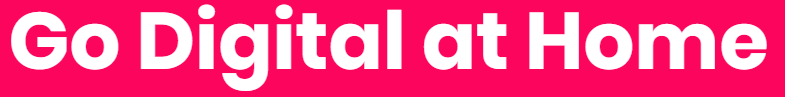 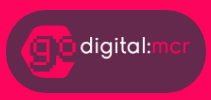 ALL Years Go Digital is available online, to support learners, educators and family in building digital skills. www.godigitalmcr.co.uk/go-digital-at-home